Решётка защитная для светильников, модель: Р3-01Инструкция по эксплуатации и технический паспортРешетка защитная для линейных светильников серии AL, модели: AL5020, AL5054, AL5064, AL5090, AL5091, AL5092, AL5095, а также ДПО, служит для надежной защиты рассеивателей светильников от механических повреждений и попадания посторонних предметов. Идеально подойдет для установки в спортзалах, на складах, производствах, парковках и пр. Решетка покрыта специальным антикоррозийным покрытием, защищающим от агрессивного проявления окружающей среды. Максимальная длина светильников, на которые можно установить решетку, составляет 1,2 м.  1 ТЕХНИЧЕСКИЕ ДАННЫЕТемпература окружающего воздуха при эксплуатации                                          от -45°С до +45°СГабаритные размеры (ДхШхВ), не более                                                                 1320х230х96 ммМасса, не более                                                                                                            1,4 кг     2 КОМПЛЕКТ ПОСТАВКИРешетка защитная для светильника                                        - 1 шт.Монтажные планки                                                                     - 2 шт.Гайки М6                                                                                      - 4 шт.  Инструкция по эксплуатации                                                     - 1 экз.3 ПОДГОТОВКА К РАБОТЕ.1 способ. Закрепить монтажную планку (поз.1) на установочную поверхность. Закрепить светильник (поз.2) на монтажную планку. Закрепить решётку (поз.3) на монтажную планку (поз.1) (рис. 1).2 способ (без использования монтажных планок). Закрепить светильник (поз.2) на установочную поверхность. Закрепить решётку (поз.3) поверх светильника на установочную поверхность (рис. 1).4 ПРАВИЛА ХРАНЕНИЯ И ТРАНСПОРТИРОВАНИЯ.Транспортирование изделий осуществляется различными видами транспорта при температуре от +40° С до -50° С при условии защиты от атмосферных осадков. Хранить изделия в упаковке изготовителя в закрытых помещениях при температуре от +40° С до -50° С и относительной влажности 75%. 5 ГАРАНТИЙНЫЕ ОБЯЗАТЕЛЬСТВА ИЗГОТОВИТЕЛЯГарантийный срок эксплуатации 12 месяцев со дня продажи. Срок службы не менее 10 лет.Срок сохраняемости изделия в упаковке – 2 года со дня отгрузки.По истечении срока службы изделие утилизировать в соответствии с указаниями местных органов власти.    6 ИНФОРМАЦИЯ О ПРОИЗВОДИТЕЛЕСделано в РБ. Изготовитель: ЧПТУП «ВЭТП СВЕТ». г. Витебск, 210004, ул. Ломоносова, 2А, ТУ РБ 300541279.006-2002.  Официальный представитель в РФ: ООО «СИЛА СВЕТА» Россия, 117405, г. Москва, ул. Дорожная, д. 48, тел. +7(499)394-69-26.7 СВИДЕТЕЛЬСТВО О ПРИЁМКЕПредставитель службы контроля предприятия 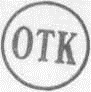   «_____» _______________ 202  г.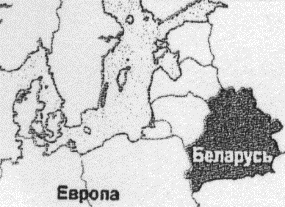 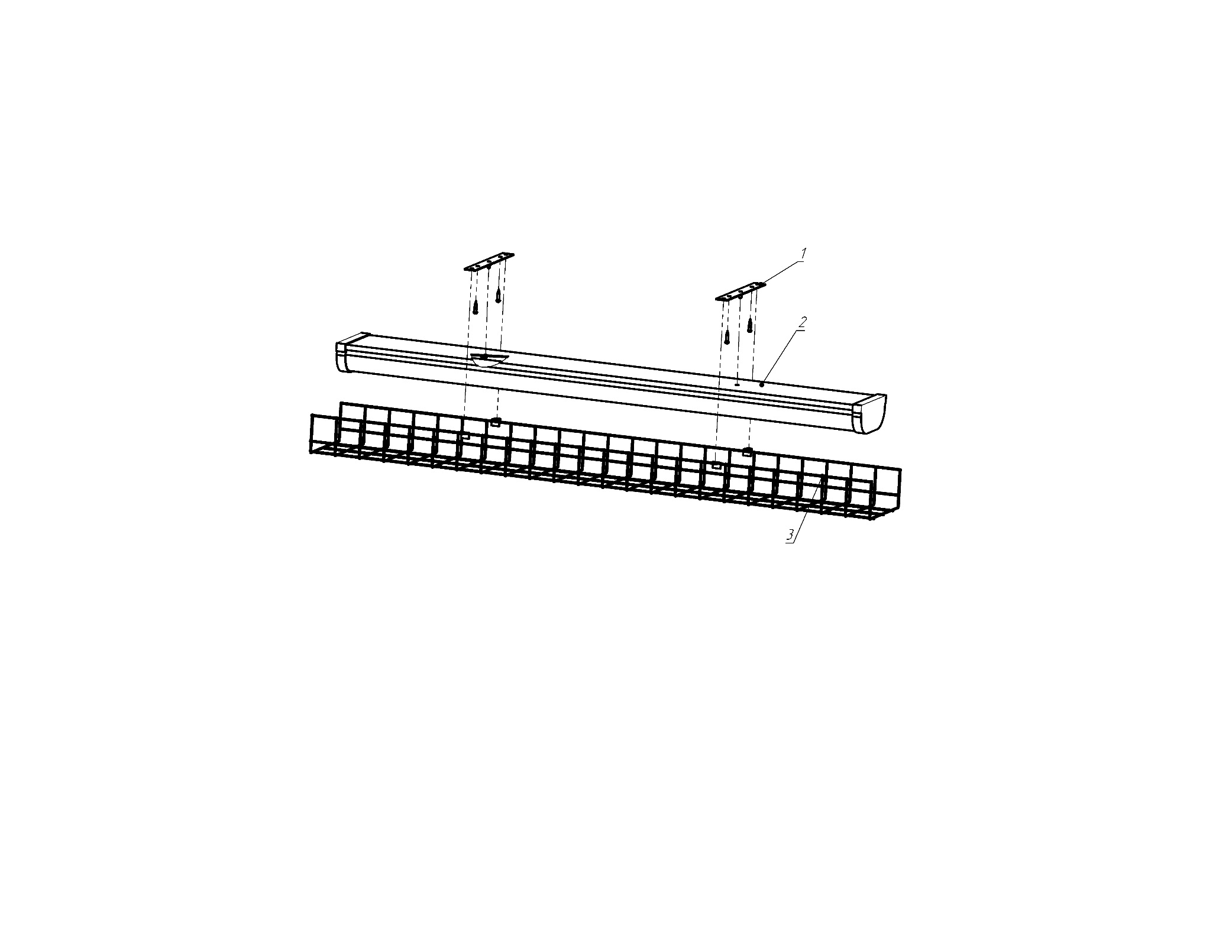 Рисунок 1. Схема монтажа защитной решёткиЗаполняет торговая организацияНаименование торговой организации, контактный телефон________________________________________________________________________________________________________________Дата продажи   _____________            М.П.Продавец (подпись)_________          